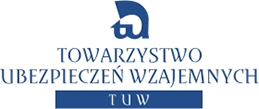 Bezpieczna Szkoła- NNWZgłoś szkodęInternetowy formularz zgłoszenia szkody:https://zgloszenie-szkody.tuw.pl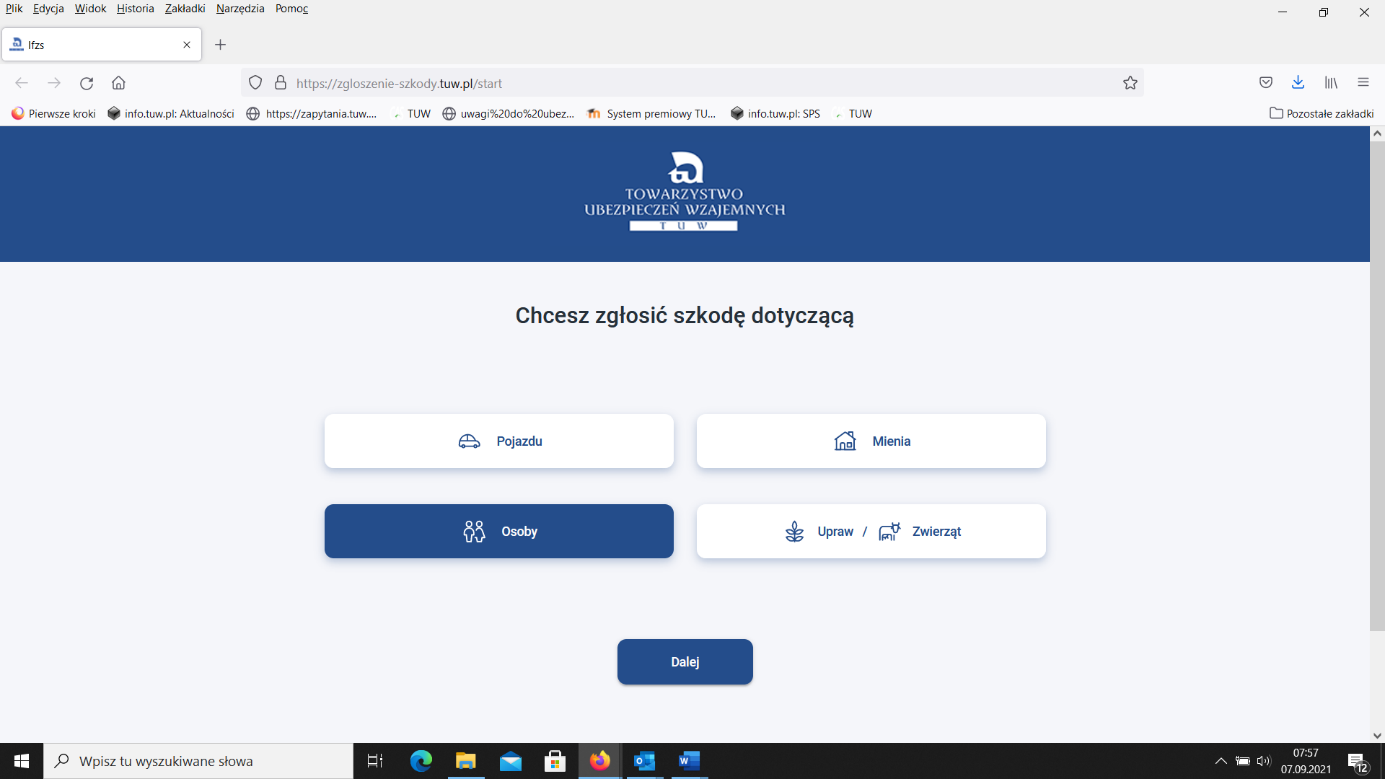 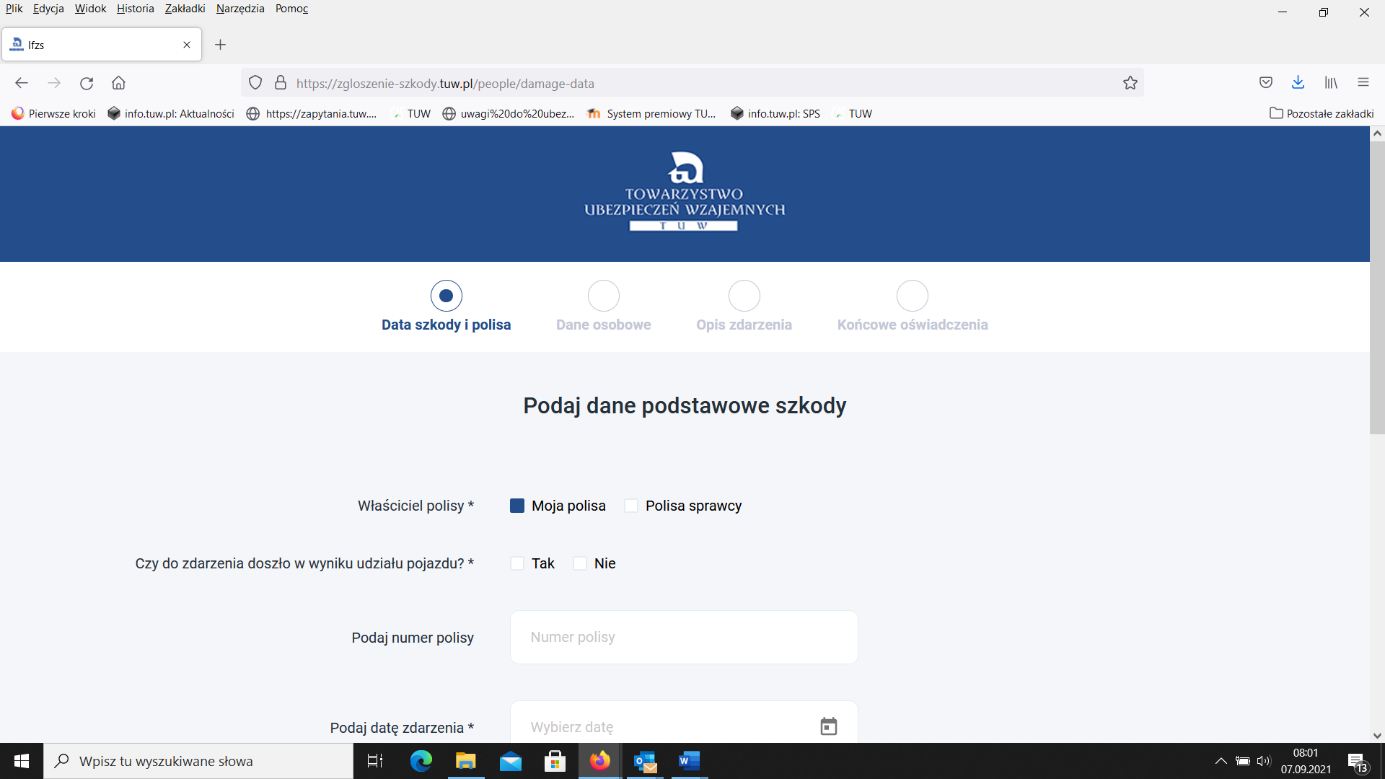 lub przez infolinię	CONTACT CENTER22 545 39 50połączenie płatne zgodnie z taryfą operatoraponiedziałek - sobota 7.00 - 20.00(za wyjątkiem dni ustawowo wolnych od pracy)